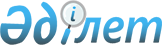 О внесении изменений в приказ Председателя Агентства Республики Казахстан по делам государственной службы и противодействию коррупции от 25 октября 2016 года № 24 "Об утверждении Реестра должностей гражданских служащих Агентства Республики Казахстан по делам государственной службы и противодействию коррупции"Приказ Председателя Агентства Республики Казахстан по делам государственной службы от 8 апреля 2020 года № 64. Зарегистрирован в Министерстве юстиции Республики Казахстан 10 апреля 2020 года № 20365
      1. Внести в приказ Председателя Агентства Республики Казахстан по делам государственной службы и противодействию коррупции от 25 октября 2016 года № 24 "Об утверждении Реестра должностей гражданских служащих Агентства Республики Казахстан по делам государственной службы и противодействию коррупции" (зарегистрирован в Реестре государственной регистрации нормативных правовых актов за № 14467, опубликован 8 декабря 2016 года в Эталонном контрольном банке нормативных правовых актов Республики Казахстан) следующие изменения:
      заголовок приказа изложить в следующей редакции:
      "Об утверждении Реестра должностей гражданских служащих Агентства Республики Казахстан по делам государственной службы";
      пункт 1 приказа изложить в следующей редакции:
      "1. Утвердить прилагаемый Реестр должностей гражданских служащих Агентства Республики Казахстан по делам государственной службы.";
      в Реестре должностей гражданских служащих Агентства Республики Казахстан по делам государственной службы и противодействию коррупции, утвержденном указанным приказом:
      заголовок изложить в следующей редакции:
      "Реестр должностей гражданских служащих Агентства Республики Казахстан по делам государственной службы".
      2. Юридическому департаменту Агентства Республики Казахстан по делам государственной службы (далее – Агентство) в установленном законодательством Республики Казахстан порядке обеспечить:
      1) государственную регистрацию настоящего приказа в Министерстве юстиции Республики Казахстан;
      2) размещение настоящего приказа на официальном интернет-ресурсе Агентства.
      3. Контроль за исполнением настоящего приказа возложить на руководителя аппарата Агентства.
      4. Настоящий приказ вводится в действие со дня его первого официального опубликования.
      "СОГЛАСОВАНО"
Министерство труда и
социальной защиты населения
Республики Казахстан
					© 2012. РГП на ПХВ «Институт законодательства и правовой информации Республики Казахстан» Министерства юстиции Республики Казахстан
				
      Председатель Агентства
Республики Казахстан
по делам государственной службы 

А. Жаилғанова
